Beim WP-System-Modul Zertifizierung werden die eingereichten Unterlagen durch die Zertifizierungsgruppe geprüft. Zusätzlich bestätigt der Antragsteller (Lieferant des WP-System-Moduls) die Einhaltung des Pflichtenheftes.Die Qualitätssicherung erfolgt anlässlich der Stichprobenkontrolle im Feld.Hersteller/Lieferant: 	     Adresse:	     WP-System-Module:	     			     Wir bestätigen, dass die Bestimmungen des Pflichtenheftes WP-System-Moduls bei den folgenden Systemkomponenten und technischen Dienstleistungen eingehalten sind:Bestätigung durch ankreuzen der KästchenDie Zertifizierungsstelle kann dem Antrag nur zustimmen, wenn alle Kästchen angekreuzt sind.Ort, Datum:				(Digitale) Unterschrift		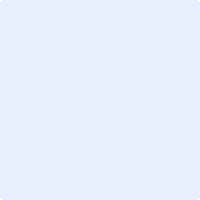 WärmepumpenFunktions-SchemataUmwälzpumpenWassererwärmerSpeicherSteuerung / RegelungInbetriebnahmen